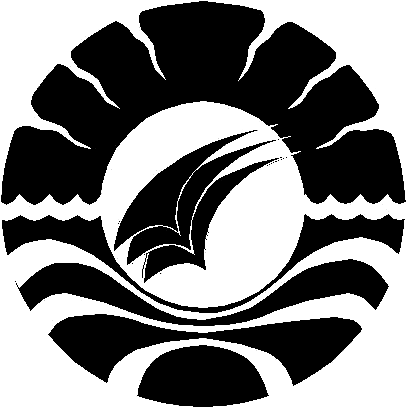 SKRIPSIMENINGKATKAN KEMAMPUAN MEMBACA PERMULAANMELALUI PENGGUNAAN MEDIA KARTU KATABERGAMBAR PADA ANAK BERKESULITANMEMBACA KELAS II DI SDINPRES MANGASAMARIA PETROSIA GIRE TUKANJURUSAN PENDIDIKAN LUAR BIASAFAKULTAS ILMU PENDIDIKANUNIVERSITAS NEGERI MAKASSAR2016